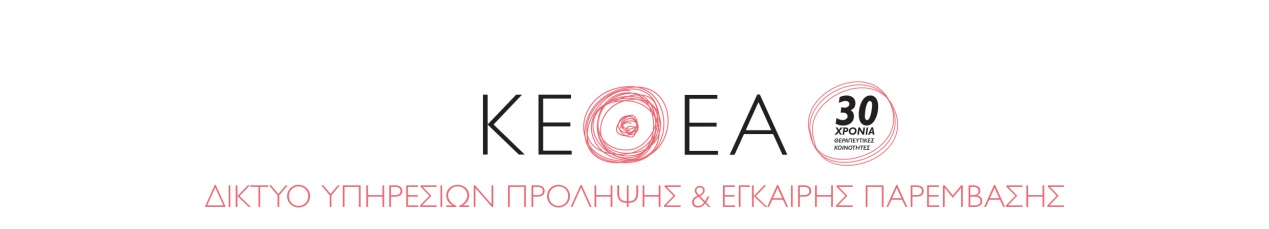 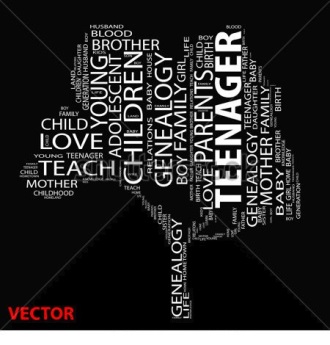 «Γονείς ας είμαστε προετοιμασμένοι»Σχολή Γονέων του Δικτύου Υπηρεσιών Πρόληψης και Έγκαιρης Παρέμβασης του ΚΕΘΕΑ Το Δίκτυο Υπηρεσιών Πρόληψης και Έγκαιρης Παρέμβασης ΚΕΘΕΑ, σε συνεργασία με το Σύλλογο Οικογένειας ΠΛΕΥΣΗ και τους Συλλόγους Γονέων και Κηδεμόνων του 7ου Γυμνασίου Χαλανδρίου και του 4ου Λυκείου Χαλανδρίου, διοργανώνει σειρά ανοιχτών παρουσιάσεων – συζητήσεων για γονείς στο πλαίσιο της Σχολής Γονέων που λειτουργεί, αναγνωρίζοντας το βάρος του ρόλου του σύγχρονου γονιού στη διαπαιδαγώγηση των παιδιών. Οι συζητήσεις θα πραγματοποιούνται στο χώρο της Μονάδας Νεαρών Ενηλίκων ΠΛΕΥΣΗ, Μεσογείων 254, Αθήνα, τηλ. 210 – 6525220,  Δευτέρες  (17:30 – 19:30). Όλες οι υπηρεσίες του ΚΕΘΕΑ παρέχονται δωρεάν.Για δήλωση συμμετοχής μπορείτε να επικοινωνείτε με τη γραμματεία του Δικτύου στα τηλέφωνα 210-9212961, 210-9212304 και στο email : info@prevention.gr.ΘΕΜΑΤΟΛΟΓΙΑ ΣΥΝΑΝΤΗΣΕΩΝ                                ΗΜΕΡΟΜΗΝΙΕΣΤα χαρακτηριστικά  της ψυχοκοινωνικής ανάπτυξης παιδιού και εφήβου. Εφηβεία: Μύθοι και πραγματικότητα .            2 Δεκεμβρίου 2013Το φαινόμενο της χρήσης / κατάχρησης αλκοόλ και ναρκωτικών ουσιών και η πρόληψή του μέσα στην οικογένεια .             16 Δεκεμβρίου 2013Σκιαγραφώντας το προφίλ του εφήβου που πειραματίζεται με τη χρήση ναρκωτικών ουσιών και της οικογένειάς του.           13 Ιανουαρίου 2014Όρια στην οικογένεια .             20 Ιανουαρίου 2014Επικοινωνία – επίλυση συγκρούσεων μέσα στην οικογένεια .               3 Φεβρουαρίου 2014Μορφές οικογένειας στη σύγχρονη Ελλάδα. Φάσεις ζωής της οικογένειας: διαφορετικές ανάγκες των μελών της .               10 Φεβρουαρίου 2014Προβλήματα συμπεριφοράς παιδιών κα εφήβων, οριοθέτηση αρνητικών συμπεριφορών – ενίσχυση θετικών συμπεριφορών .                  24 Φεβρουαρίου 2014Διαδίκτυο και εξάρτηση.                                                                                      10 Μαρτίου 2014 Ο ρόλος της γονεϊκής συμμετοχής στη σχολική  ζωή των παιδιών. Ομάδα Αυτοβοήθειας γονέων.                                                                              17  Μαρτίου 2014                                        31 Μαρτίου 2014  και κάθε 15 ημέρες                                     